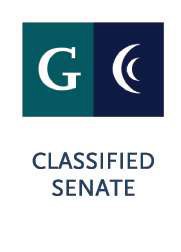 EXECUTIVE BOARD MEETINGCuyamaca CollegeWed. June 26, 2019 2:30p – 4:00pLocation: F-710Attendees: Cuyamaca Executive BoardGuests: Sophia ArmentaAGENDAMeeting Called to Order:	Meeting Adjourned:# Agenda Item	CALL TO ORDERRoll CallAgenda additions/deletions/revisions to the agenda.Approval of minutes from May meeting.ACTION ITEMSElection ratificationStudent Equity PlanCOMMUNICATIONS/DISCUSSION ITEMS:Senate Updates-PresidentNew Executive Board Orientation-July MeetingProfessional Development Updates- n/aCommittee UpdatesCCC Updates:Acceleration	Guided Student Pathways Guided Pathways Presentation-Part 2: Sophia ArmentaOrganizational Health	Treasurer Report-if applicable.Reference Materials: Student Equity Plan Additional Instructions: Next Meeting-July 31, 2019. 2:30-4pm, Location TBD